О ПОРЯДКЕ ДЕКЛАРИРОВАНИЯДОХОДОВ ФИЗИЧЕСКИХ ЛИЦНалогоплательщики, исчисление и уплата налога которыми производится в соответствии  со статьей 228 Налогового кодекса Российской Федерации (далее – НК РФ), обязаны представить декларацию за 2019 год в налоговый орган  по месту жительства  в срок не позднее  30.04.2020 и уплатить самостоятельно исчисленный налог к уплате в бюджет в срок не позднее 15.07.2020.Декларацию за 2019 год обязаны представить физические лица, получившие доходы:● от реализации недвижимого имущества, имущественных прав и иного имущества;● от физических лиц по договорам гражданско-правового характера; в том числе по договорам найма (аренды) имущества;● в виде выигрышей (если сумма каждого выигрыша не превышает 15 000 рублей);● в виде вознаграждения, выплачиваемого им как наследникам (правопреемникам) авторов произведений науки, литературы, искусства, а также авторов изобретений, полезных моделей и промышленных образцов; ● в порядке дарения от физических лиц недвижимого имущества, транспортных средств, акций, долей, паев, за исключением случаев,  если даритель и одаряемый являются членами семьи и (или) близкими родственниками;● от источников за пределами РФ (для  налоговых резидентов РФ);● с которых налоговыми агентами не был удержан налог и не представлены сведения о невозможности удержания налога;● в виде денежного эквивалента недвижимого имущества и (или) ценных бумаг, переданных на пополнение целевого капитала некоммерческих организаций, за исключением случаев, поименованных в пункте 52 статьи 217 НК РФ.Форма налоговой декларации по налогу на доходы физических лиц (форма 3-НДФЛ) утверждена приказом ФНС России от 03.10.2018 N ММВ-7-11/569@ (в ред. приказа ФНС России от 07.10.2019№ ММВ-7-11/506). 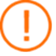 Заполнить декларацию по форме 3-НДФЛ и направить её  в инспекцию в режиме онлайн можно через Интернет-сервис «Личный кабинет налогоплательщика для физических лиц». Также декларацию можно заполнить с помощью программы «Декларация 2019», размещенной на официальном сайте ФНС России: www.nalog.ru и на компьютерах свободного доступа в межрайонных инспекциях ФНС по Санкт-Петербургу.Непредставление в установленный законодательством о налогах и сборах срок налоговой декларации в налоговый орган по месту учета влечет применение налоговой ответственности в соответствии с пунктом 1 статьи 119 НК РФ.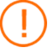 Если  обязанность по представлению декларации отсутствует и декларация представляется только с целью возврата налога, предельный срок подачи декларации – 30.04.2020 на таких лиц не распространяется. Декларацию  можно представить в любое время в течение года.Подробная информация о порядке декларирования доходов и возможности получения налоговых вычетов  размещена  на  официальном сайте ФНС России: www.nalog.ru.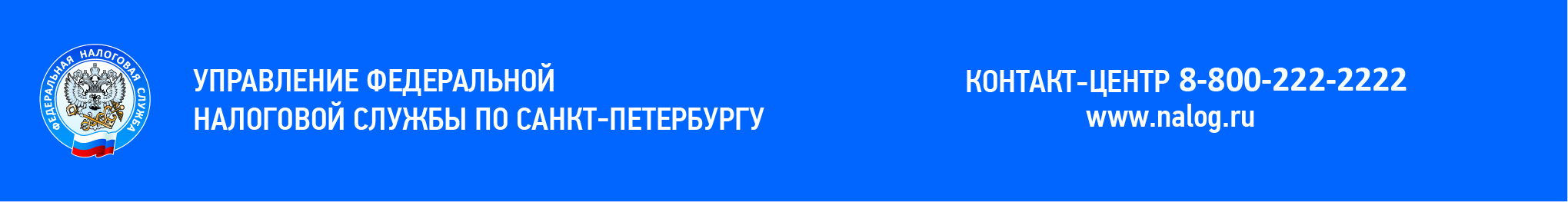 